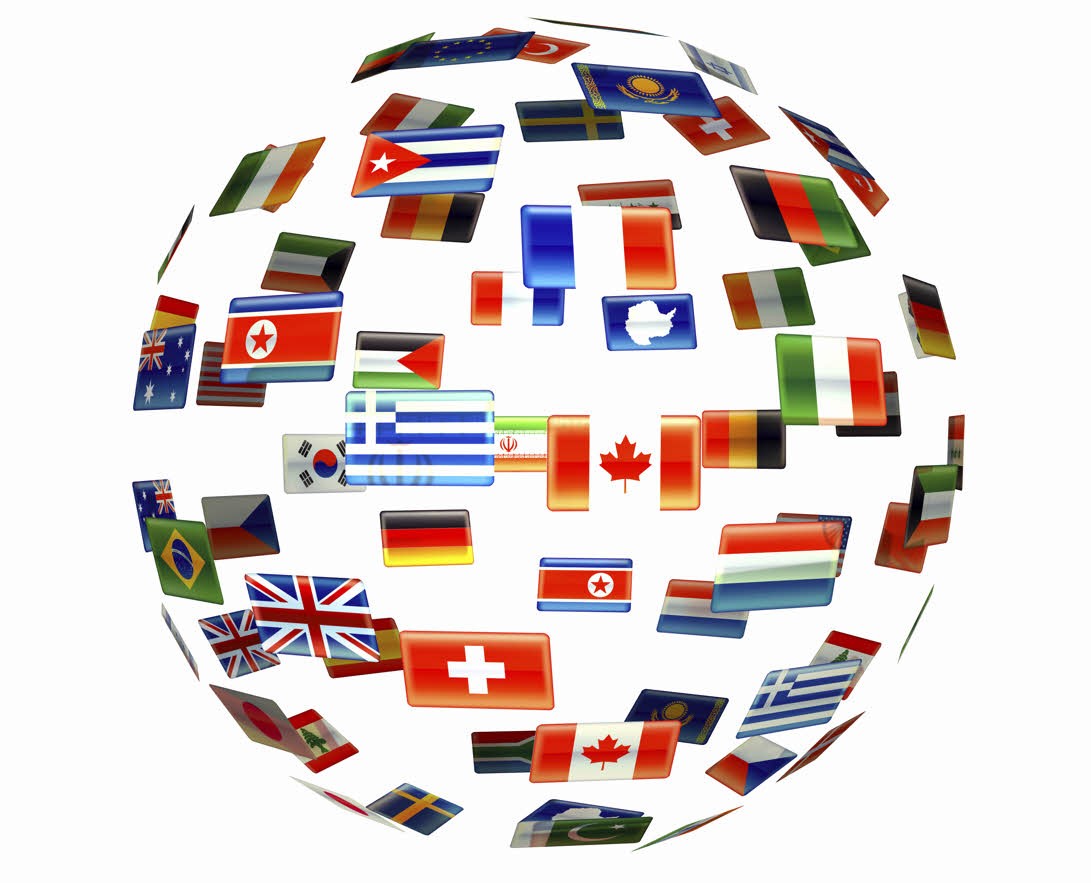 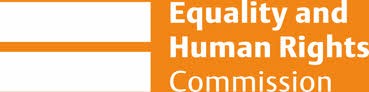 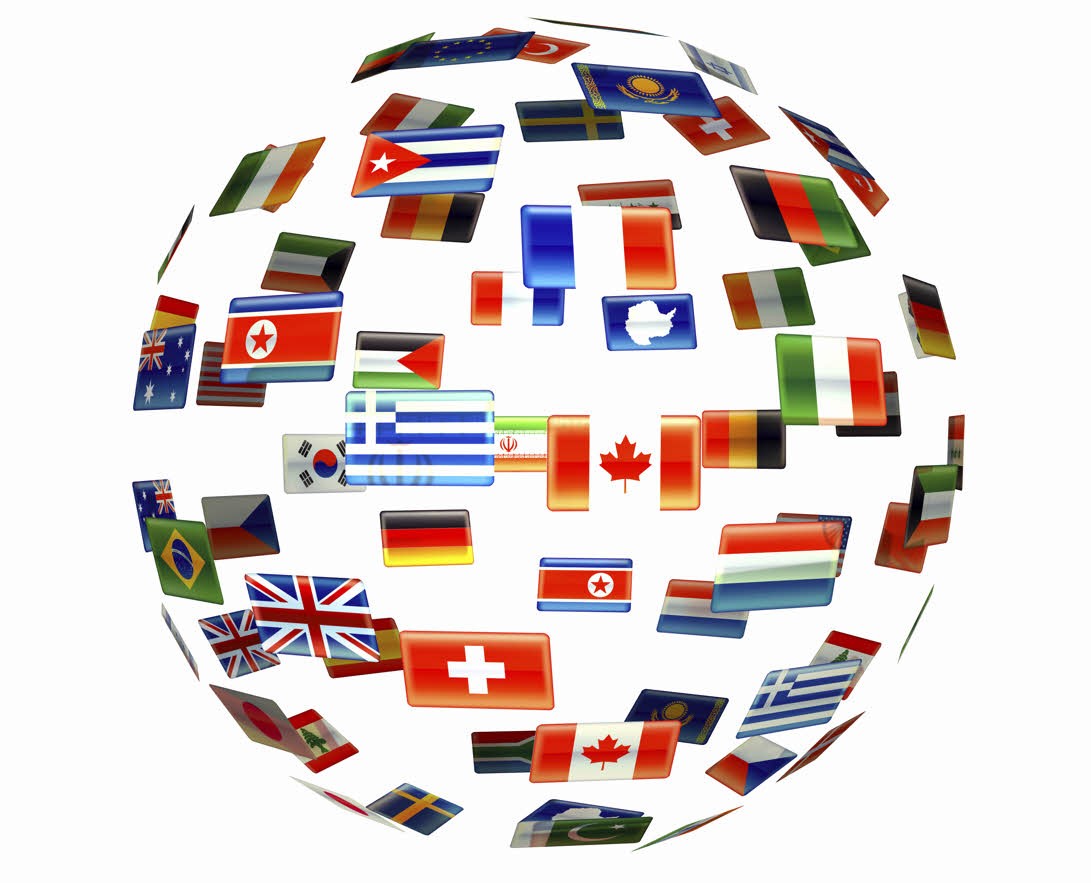 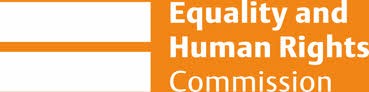 The United Nations Conventionon the Rights of People with DisabilitiesWhat does it mean for you? Easy read	What  is  in this booklet	page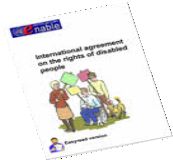 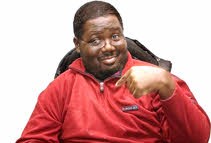 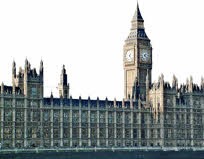 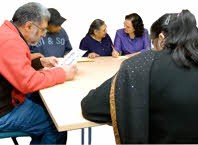 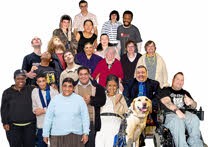 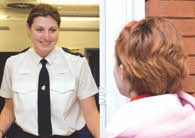 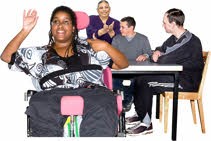 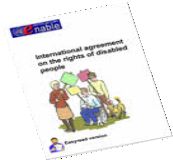 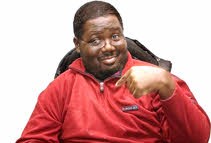 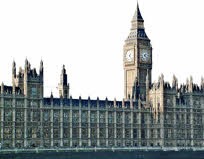 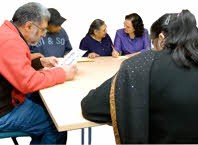 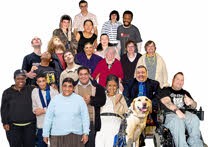 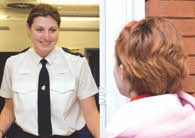 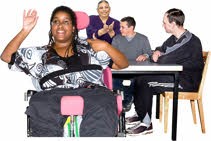 What  is  in this booklet	page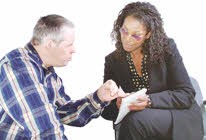 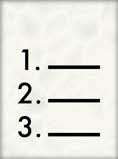 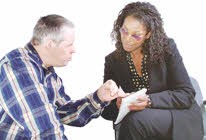 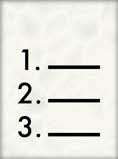 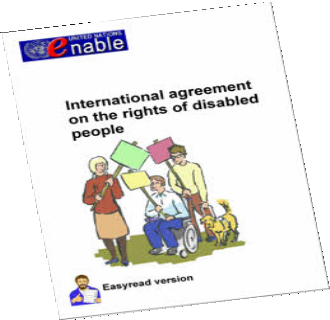 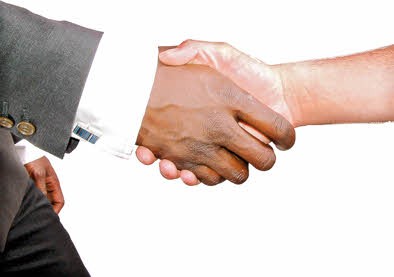 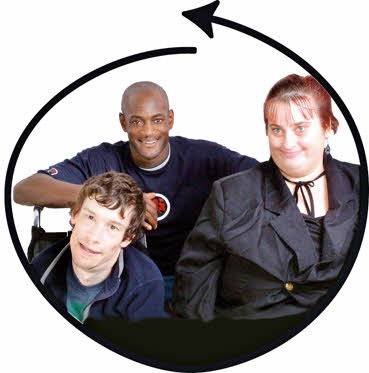 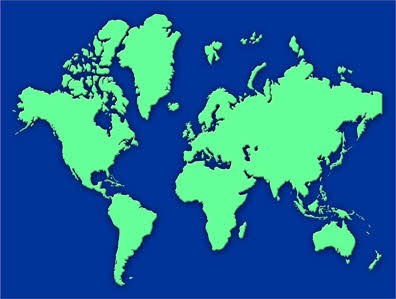 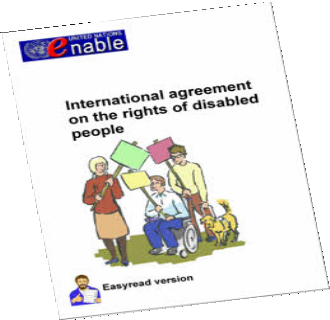 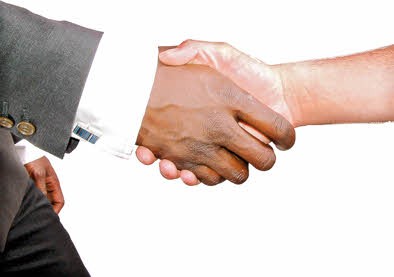 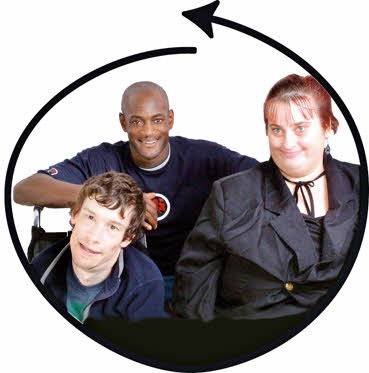 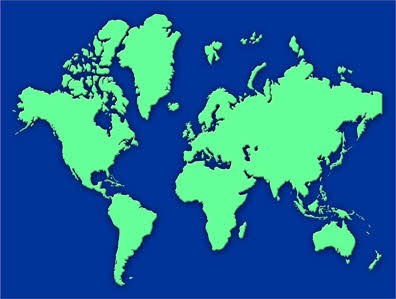 About this bookletThis booklet is about the United Nations Convention on the rights of people with disabilities.The Convention is an agreement between different countries.Rights are things that should happen for everyone.Countries who sign the agreement must make sure disabled people get their rights.1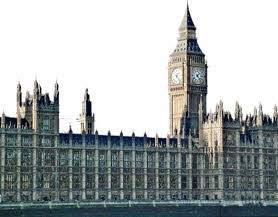 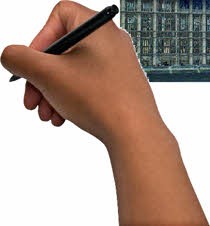 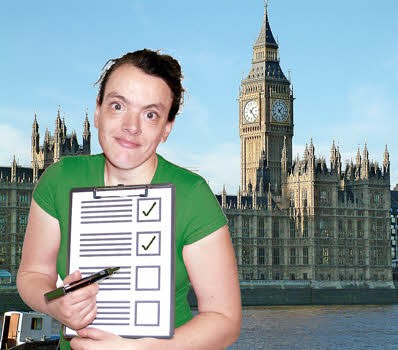 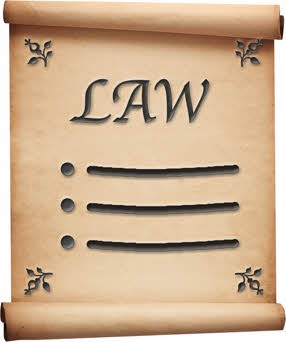 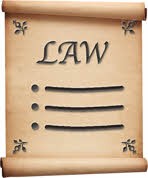 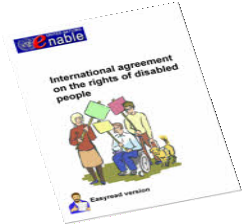 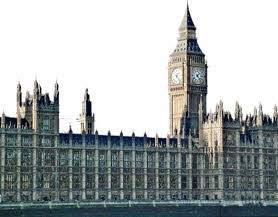 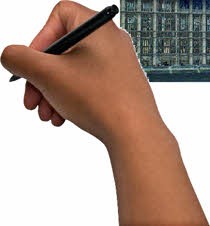 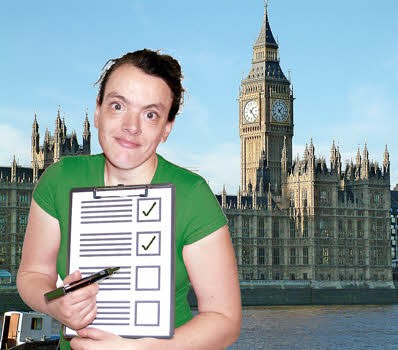 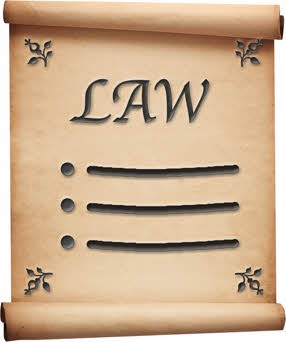 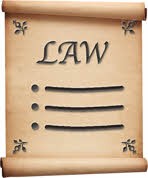 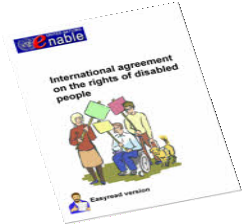 The United Kingdom government signed the agreement in 2007.In June 2009 it was ratified.  This means the government must now stick to the agreement.The Convention does not give you new legal rights.But it can be used with the laws we already have in each country to change things for disabled people.2What do we mean by rights?The Convention says countries will not treat people differently or unfairly because of their disability.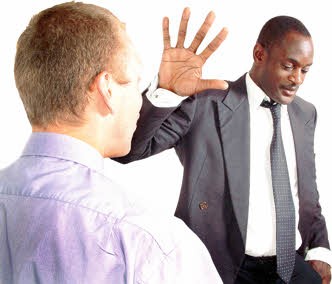 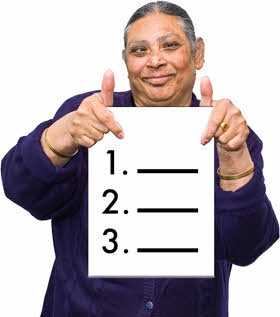 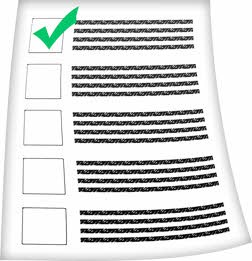 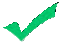 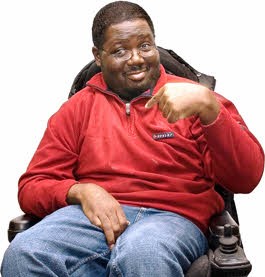 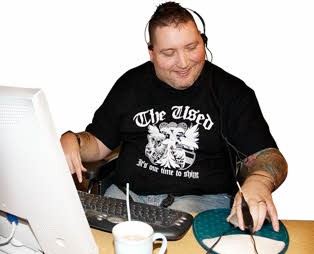 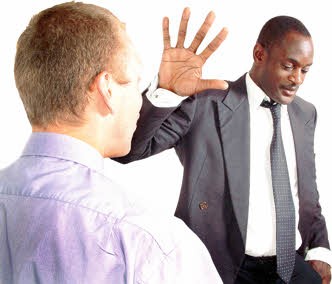 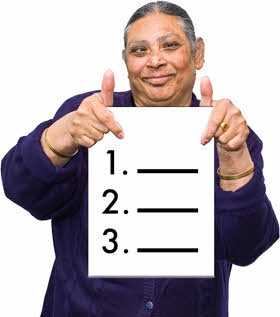 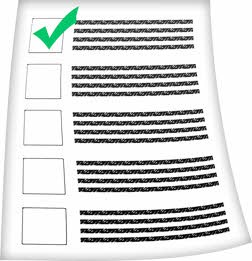 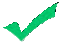 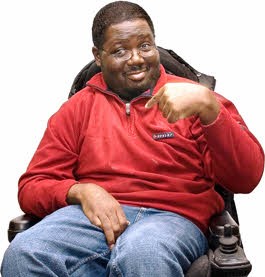 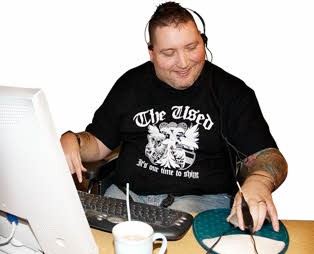 It does not give disabled people any new rights.But it does say what countries should do to make sure disabled people get the same rights as everyone else.These include the right to:lifehave the same chances and rights at work as other people3have the best possible health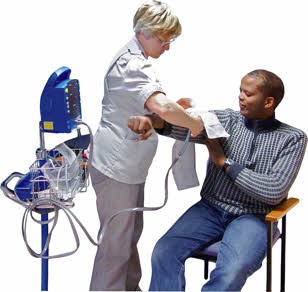 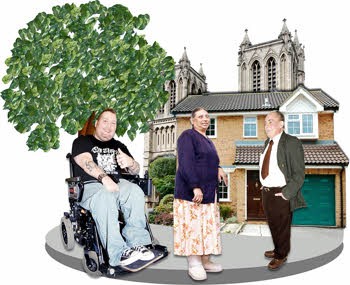 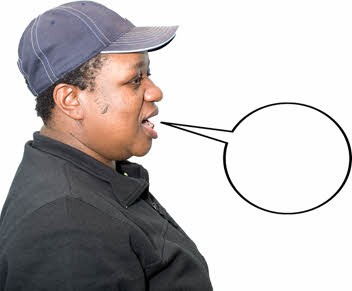 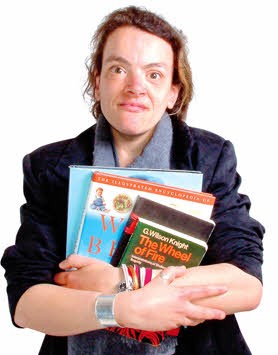 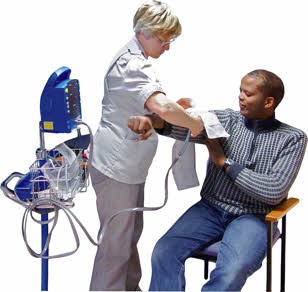 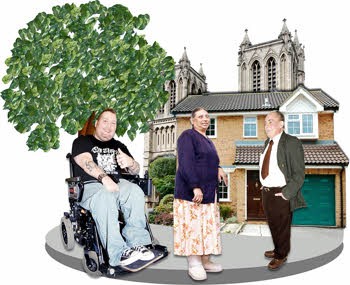 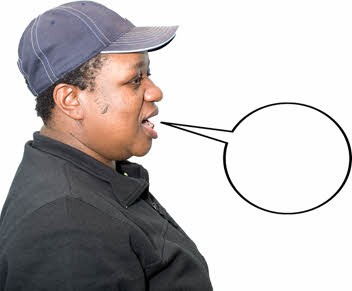 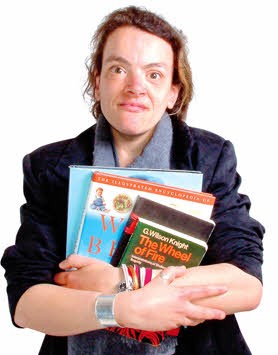 live in the communitysay what you thinkgo to school, college or university.4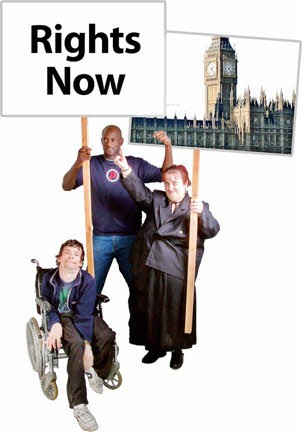 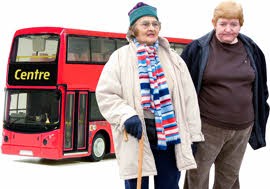 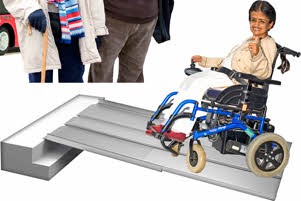 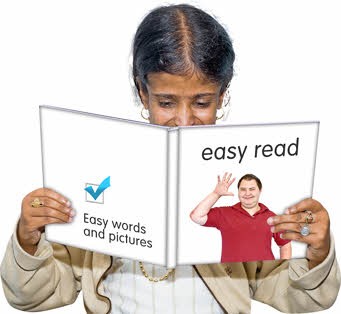 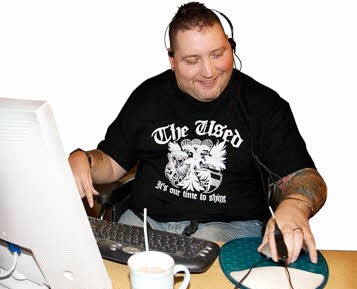 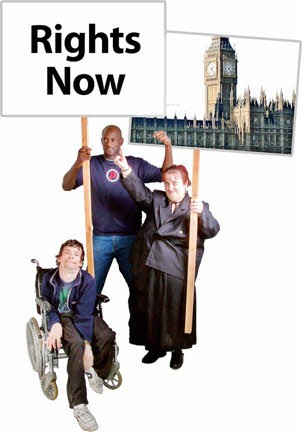 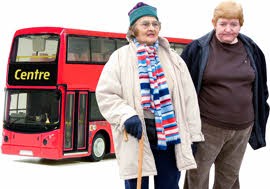 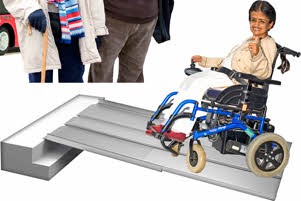 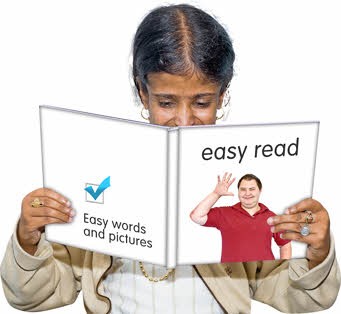 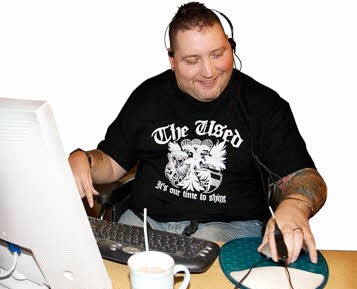 What the government has to doThe government must make sure disabled people get the rights listed in the Convention.Different parts of the government and public organisations must work together to:make sure disabled people can use transport and services and get into buildingsproduce information in ways that disabled people can use and understandmake sure disabled people have the same chances and rights at work as other people5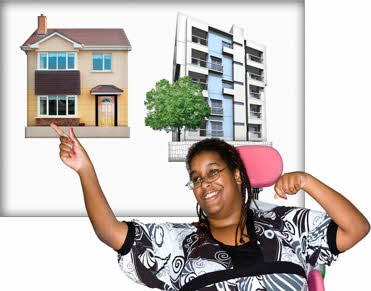 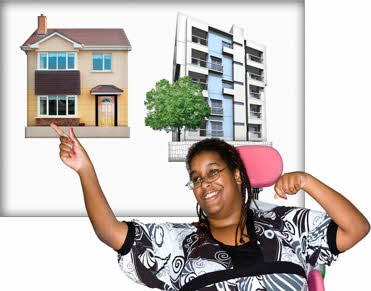 Checking that people get their rights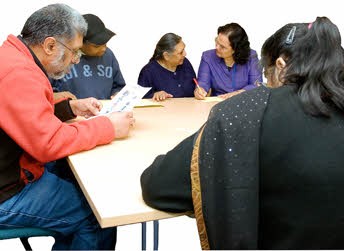 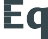 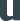 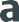 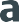 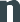 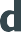 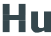 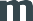 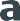 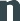 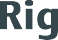 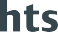 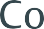 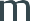 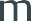 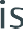 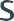 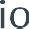 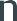 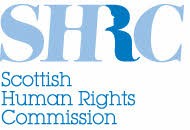 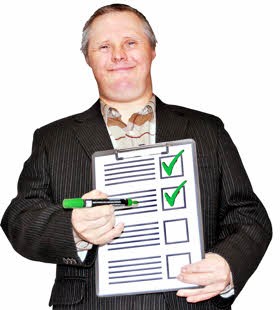 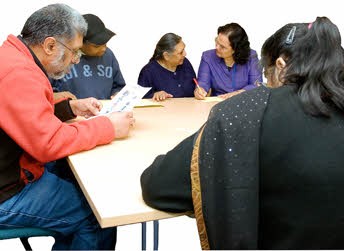 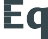 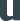 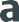 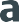 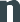 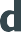 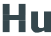 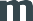 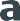 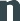 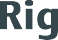 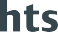 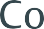 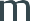 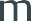 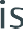 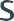 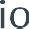 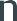 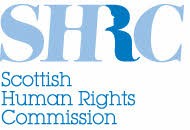 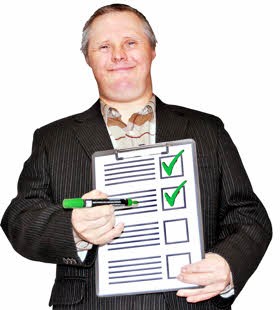 6The United Nations Committee on the Rights of Persons with Disabilities will check that all the different countries stick to the agreement.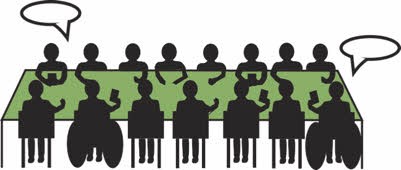 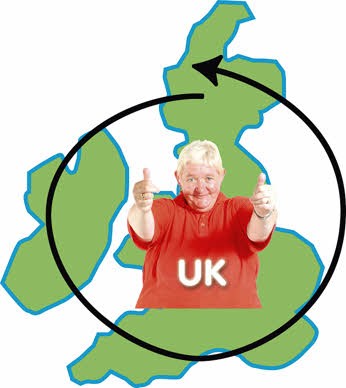 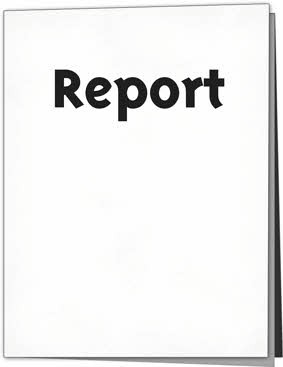 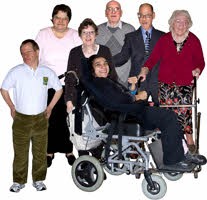 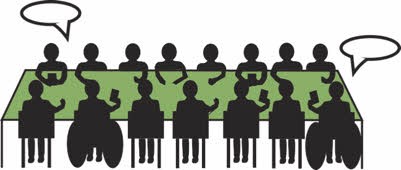 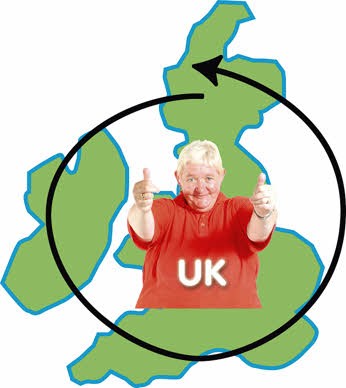 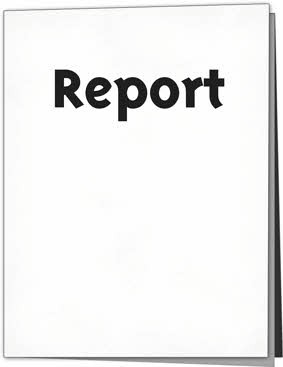 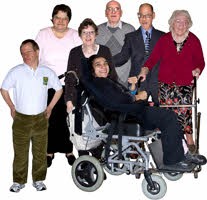 The United Kingdom government must tell this committee how they are making things better for disabled people in the United Kingdom.The Equality and Human Rights Commission and disabled people and their groups will also send reports to the committee.The Scottish Human Rights Commission will also send a report to the committee.7How the Convention will help disabled people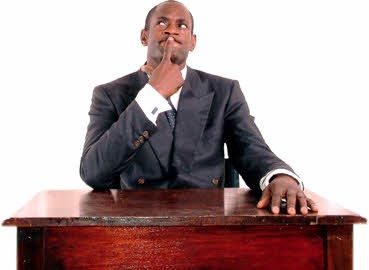 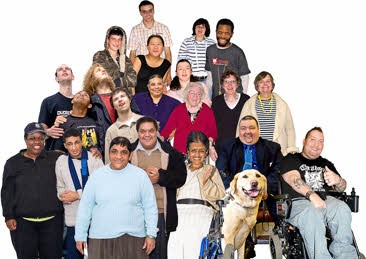 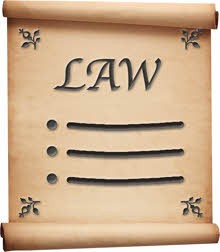 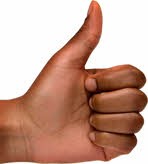 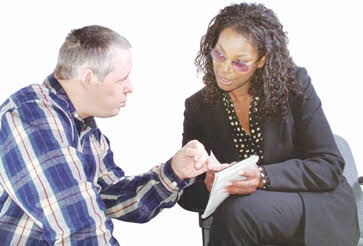 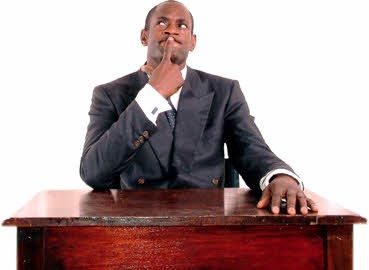 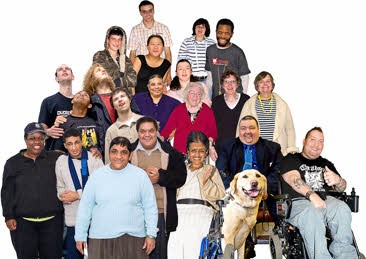 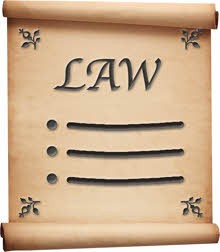 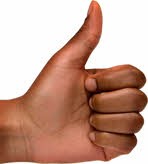 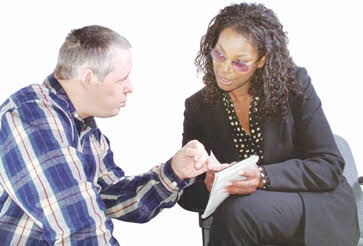 Governments and public organisations will have to think about the rights of disabled people when they plan or run services.It will make everyone else think about the rights of disabled people.Disabled people or organisations can use it to help them make the laws for disabled people stronger.There are some times when people can make a complaint to the United Nations Committee.The United Nations Committee will look at reports from the different governments and suggest ways that they could do things better.8Using the Convention to change things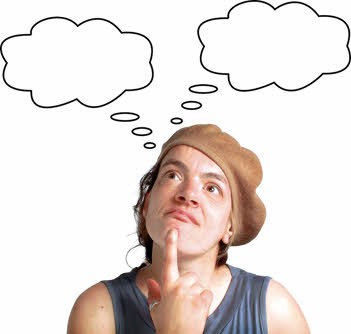 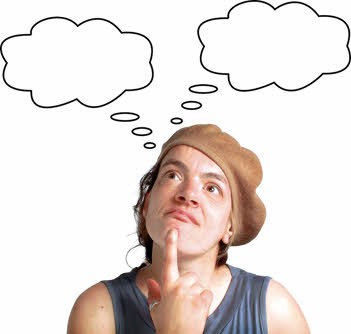 9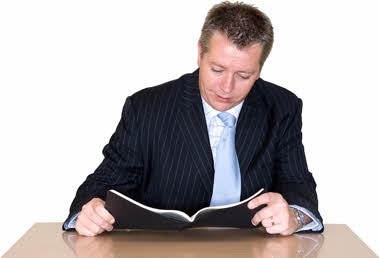 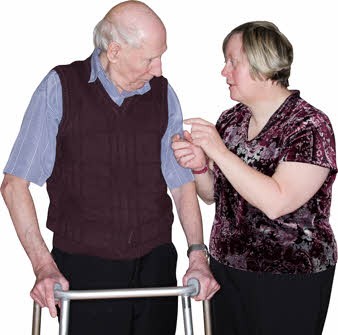 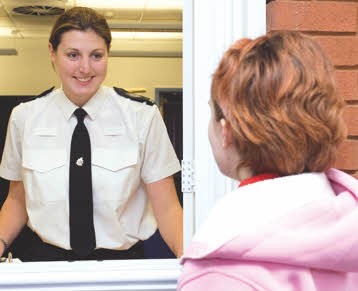 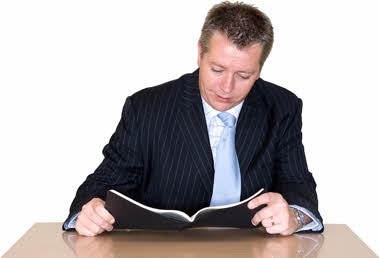 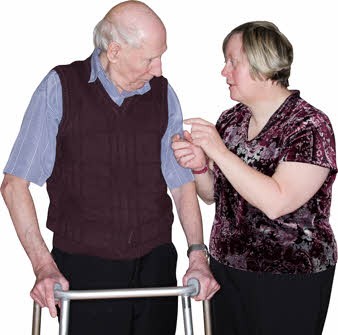 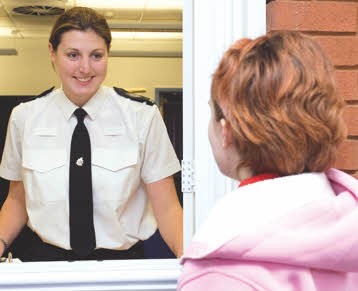 People could do this through: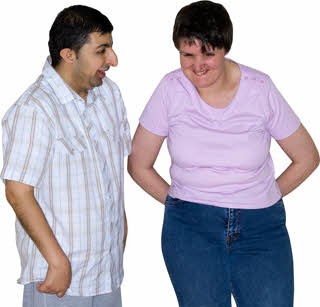 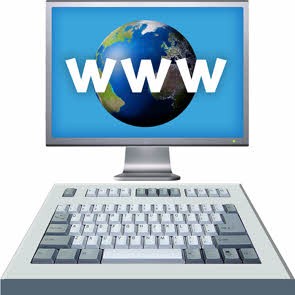 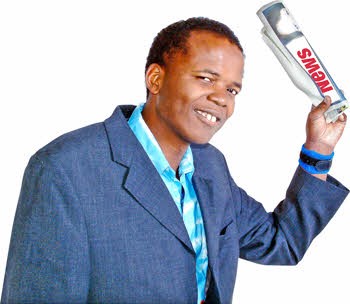 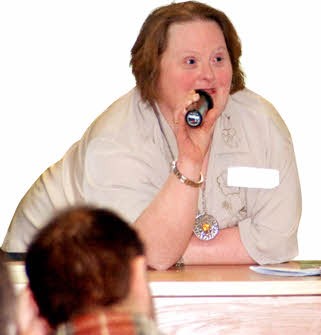 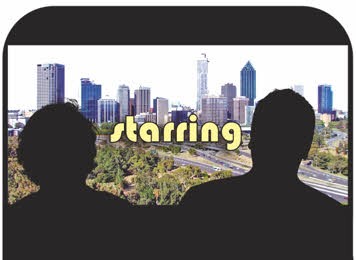 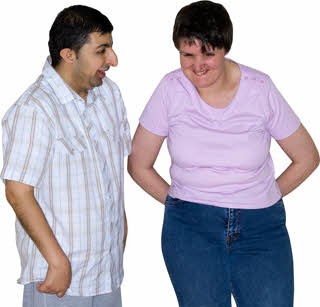 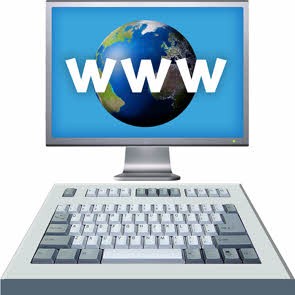 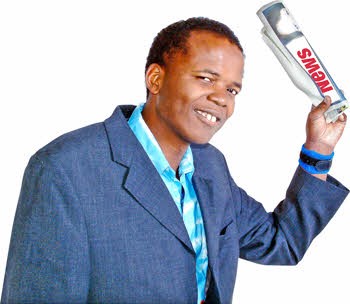 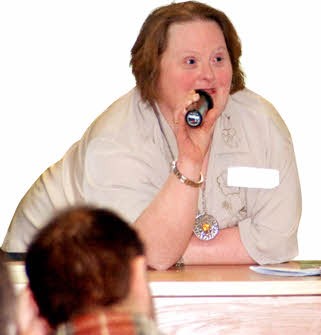 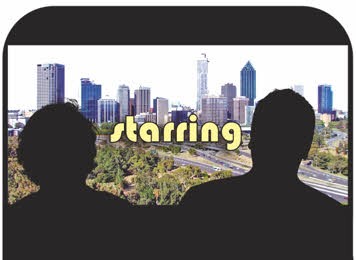 talking to peoplewebsitesnewsletters or newspaper articlesasking people to speak about it at meetingsplays or films.10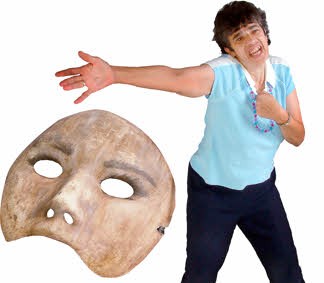 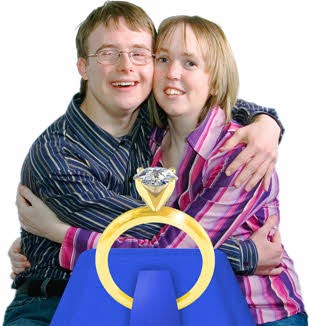 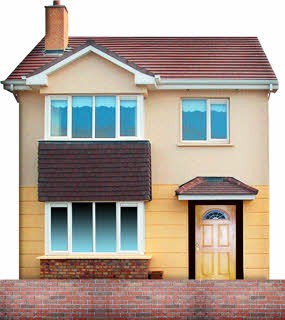 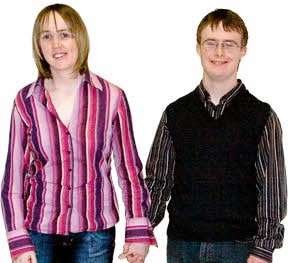 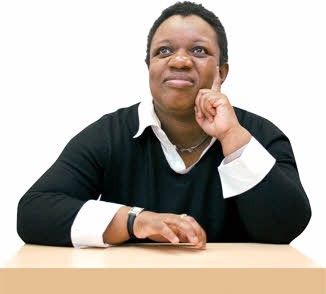 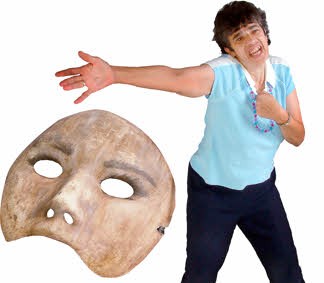 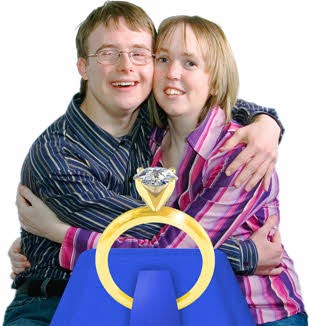 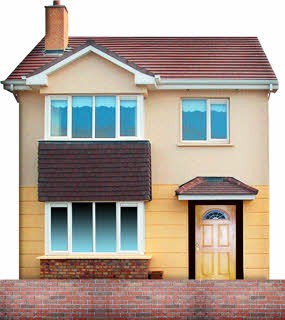 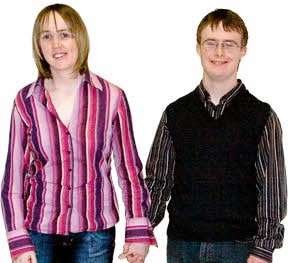 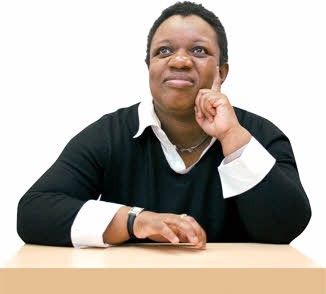 For example:A play about a disabled woman in a care home who wants to get married was performed at a big conference.Staff at the home did not respect her rights to:marrydecide where to livedecide who to live with.Using a real story helped staff working in health and social care to think about these rights.11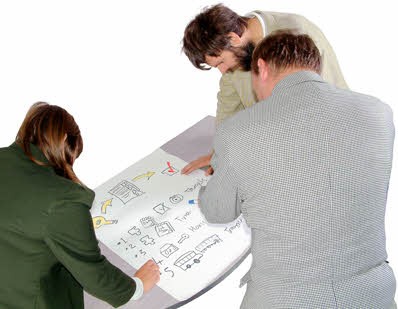 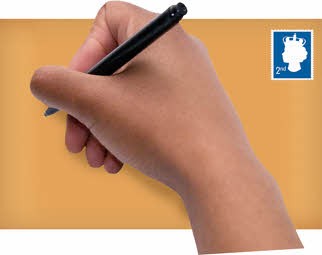 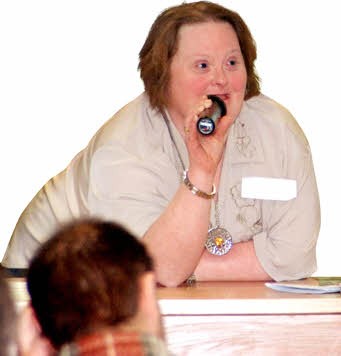 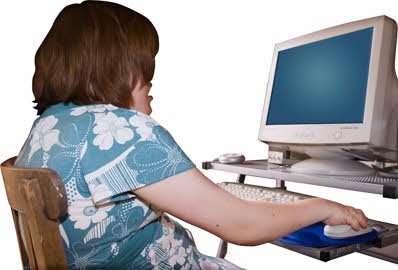 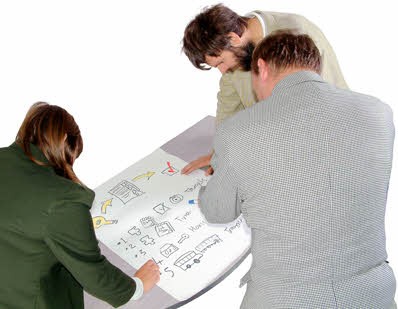 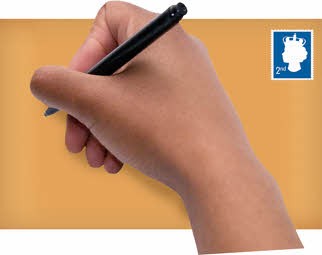 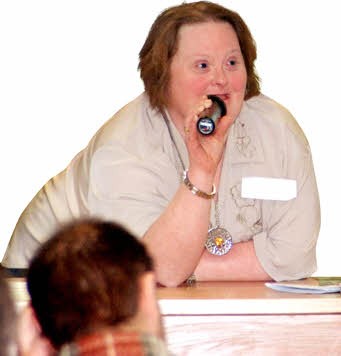 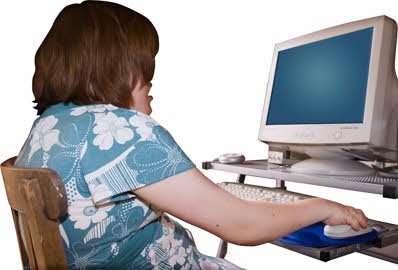 Making life better for disabled peopleIf people know what the Convention says, they can use it to change the way organisations plan things or make decisions.You can do this by:writing lettersspeaking at public meetingswriting reports12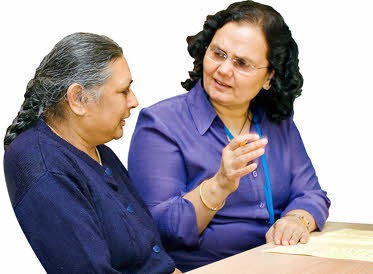 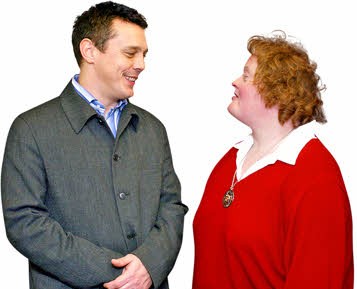 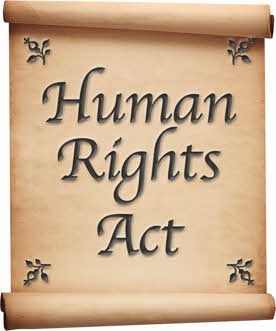 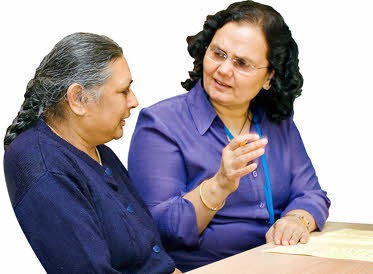 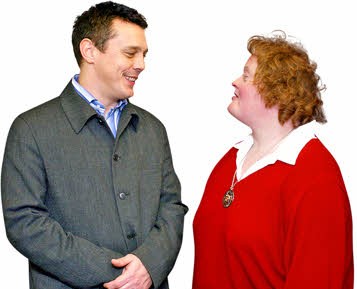 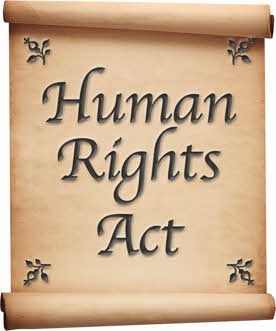 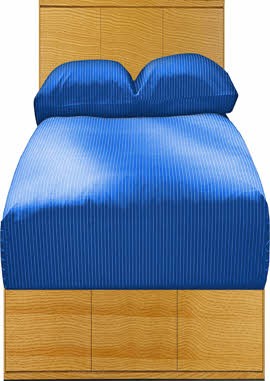 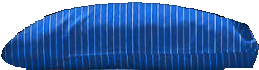 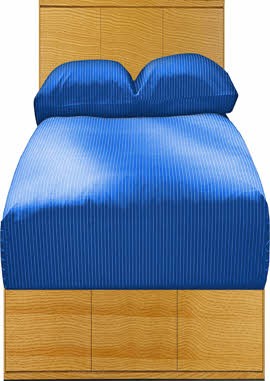 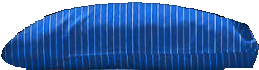 13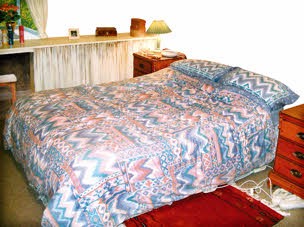 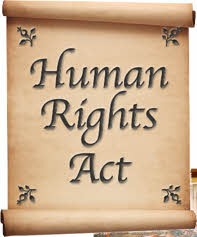 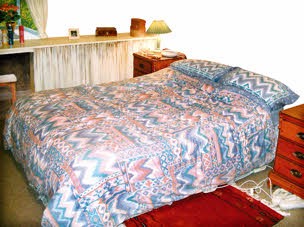 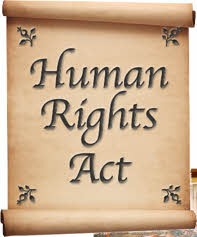 The important thing is to: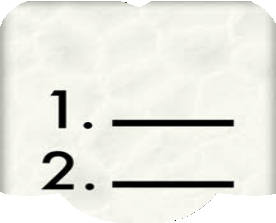 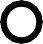 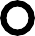 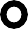 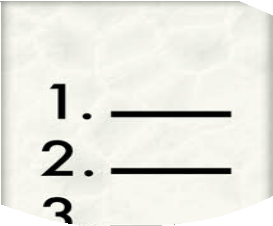 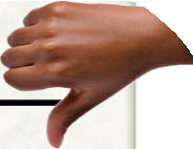 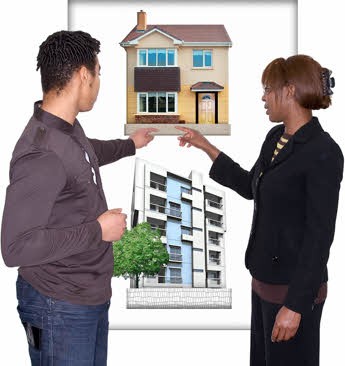 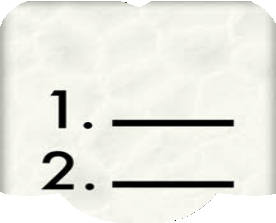 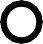 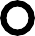 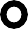 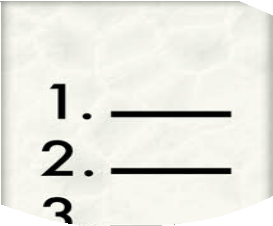 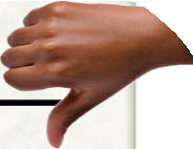 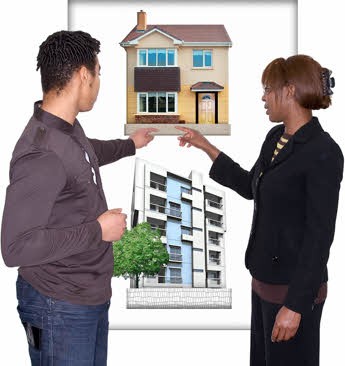 decide which right in the Convention you are talking aboutsay how the organisation is not meeting this rightbe clear about how they could change things.14Getting involved in checking and reporting what is happeningThe Convention says governments must involve disabled people in checking they stick to the agreement.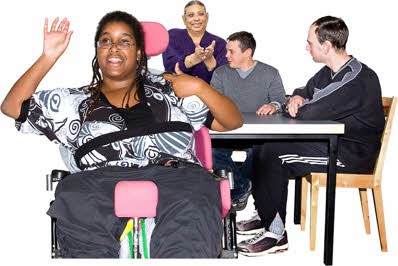 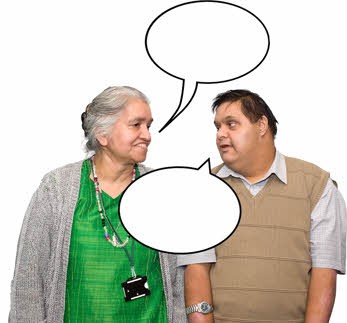 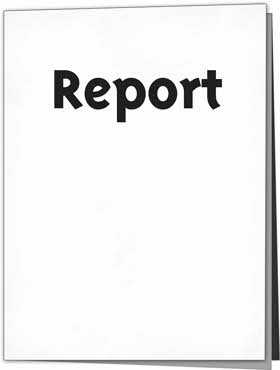 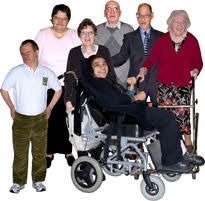 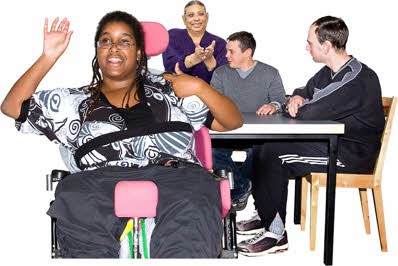 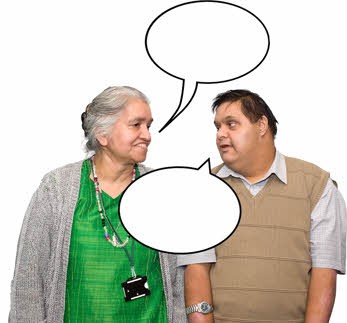 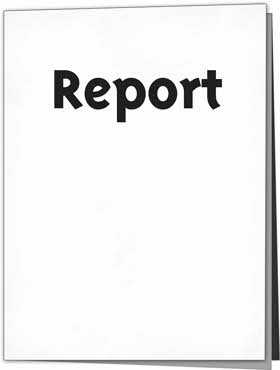 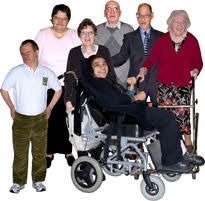 This must be real involvement where people have a real say over what happens.One way to do this is through shadow reports.These are reports to the United Nations Committee that checks how governments are doing.15There is information about how to write a shadow report on the International Disability Alliance website: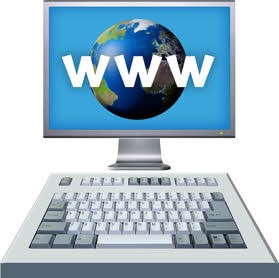 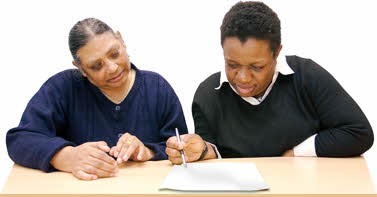 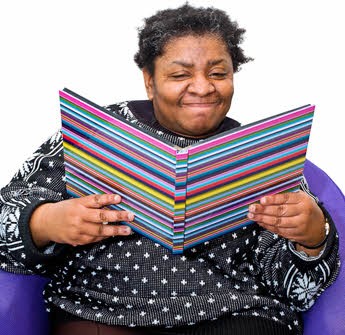 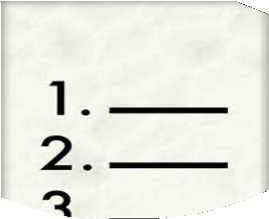 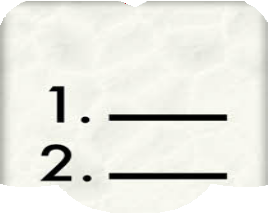 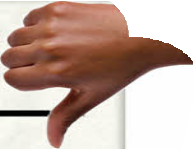 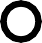 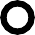 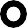 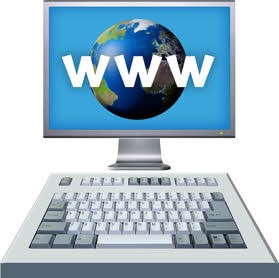 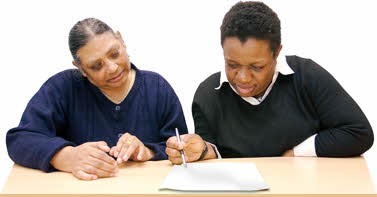 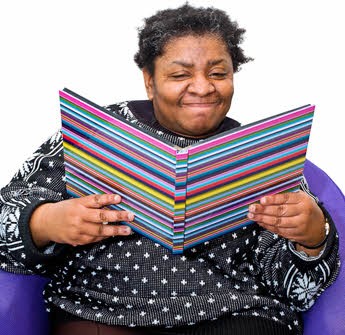 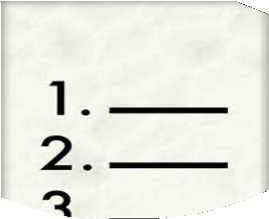 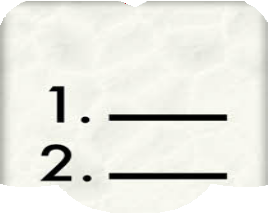 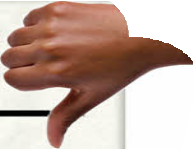 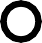 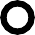 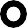 www.internationaldisabilityalliance.It is often better if disabled people join together to write one big report, instead of lots of separate reports on the same thing.You could also write informal reportsto tell other people what is happening.Again, it is really important to say:which rights you are talking aboutwhy you think people have brokenx	the agreement.16Making a complaint if you think the agreement has been brokenThe United Nations Committee can look at what is happening for groups of disabled people.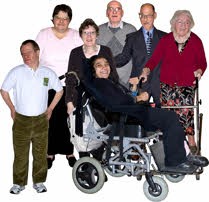 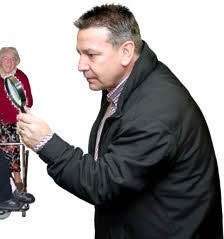 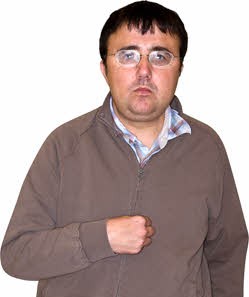 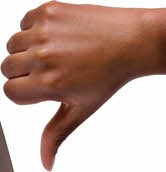 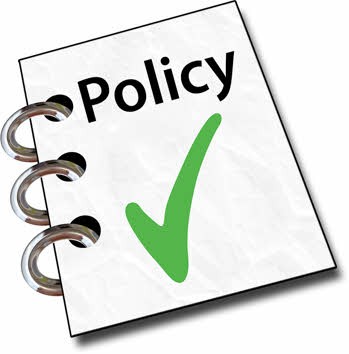 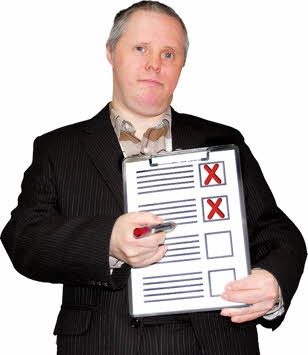 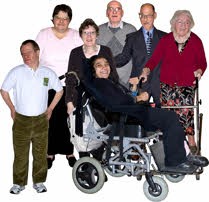 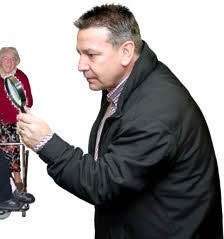 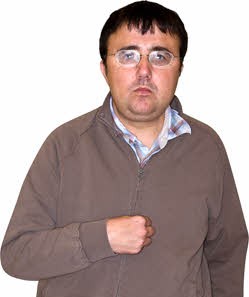 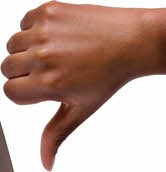 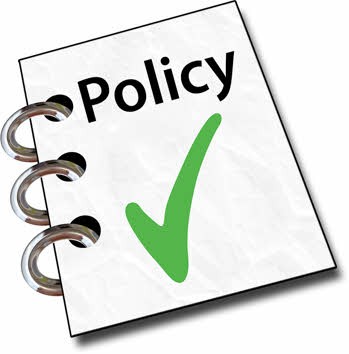 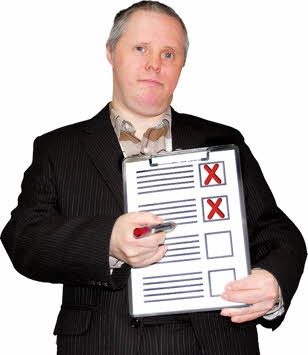 It can also get involved sometimes if an individual person has not been given their rights.There are rules about how you must do this.You have to show that you have tried every other way of sorting things out.17This includes: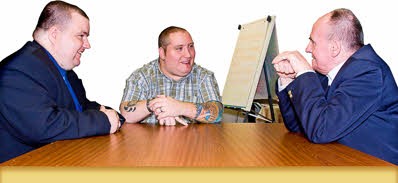 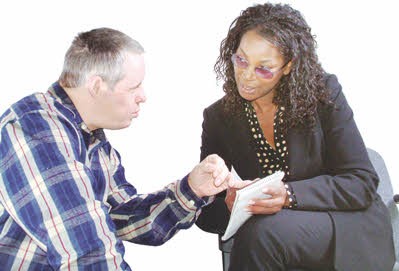 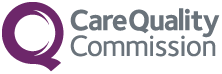 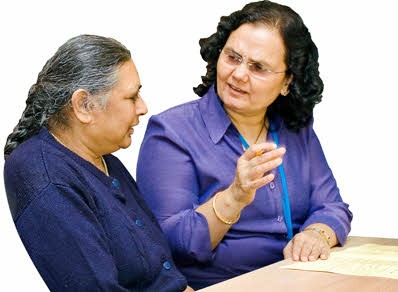 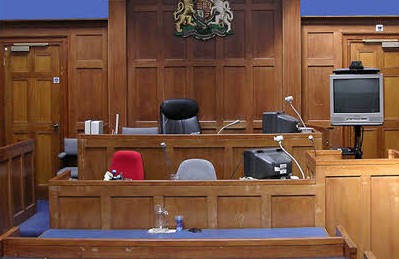 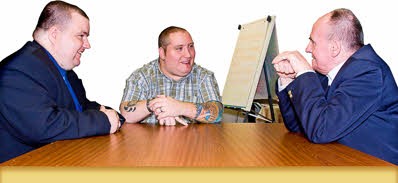 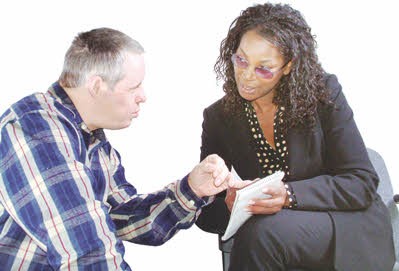 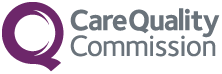 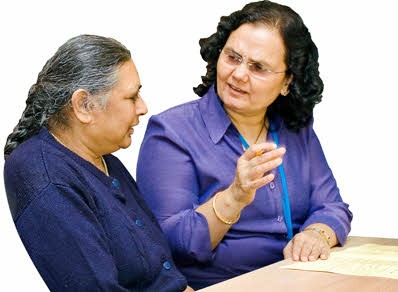 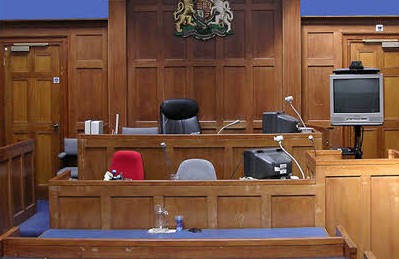 talking to the person or organisation you think should change thingscomplaining to the organisation if you think they are not doing what they shouldcontacting an organisation like the Care Quality Commission that checks servicestalking or writing to your local councillor, MP or disability groupgoing to court in the United Kingdom, if there is a law about the problem.18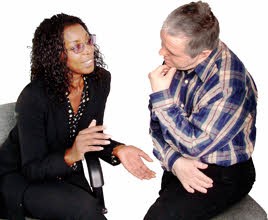 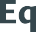 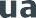 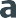 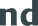 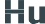 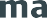 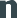 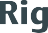 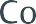 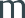 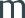 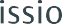 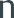 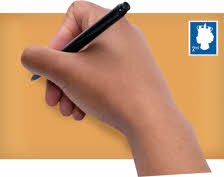 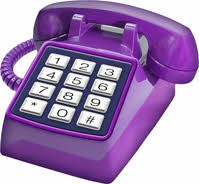 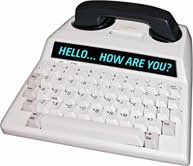 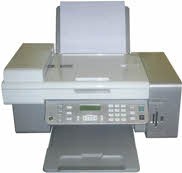 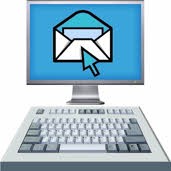 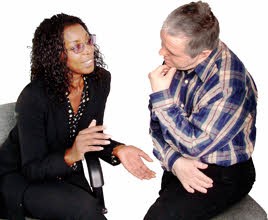 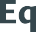 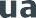 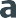 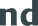 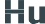 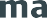 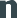 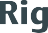 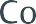 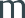 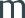 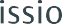 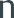 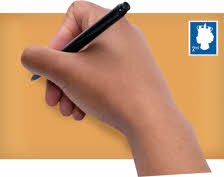 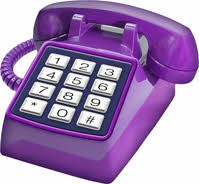 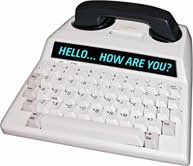 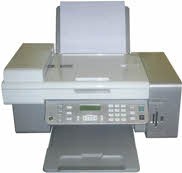 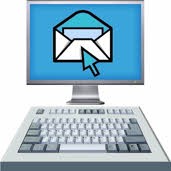 Going to court can be expensive.You should talk to the Equality and Human Rights Commission first.You can write to them at:Freepost RRLL-GHUX-CTRX Arndale HouseArndale Centre Manchester M4 3AQTelephone:08456 046 610Textphone:08456 046 620Fax:08456 046 630Email:englandhelpline@equalityandhumanrights.com19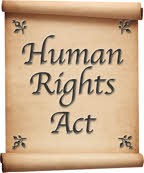 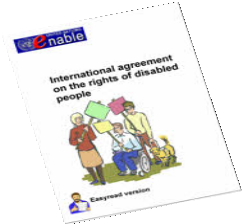 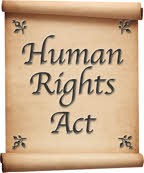 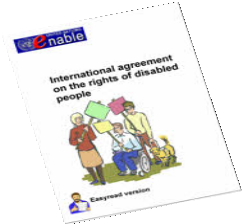 20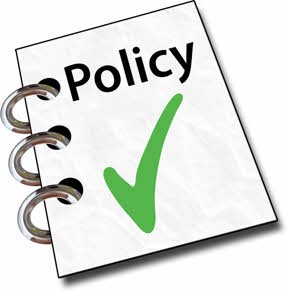 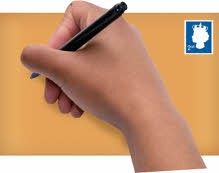 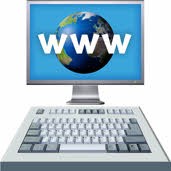 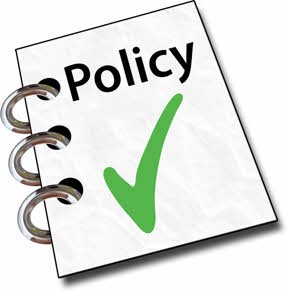 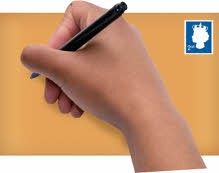 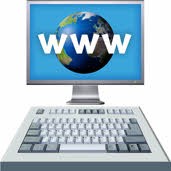 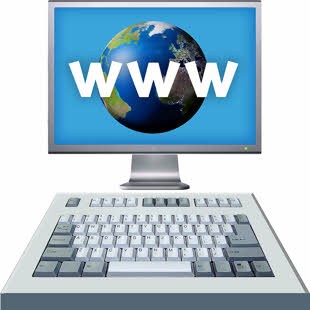 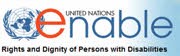 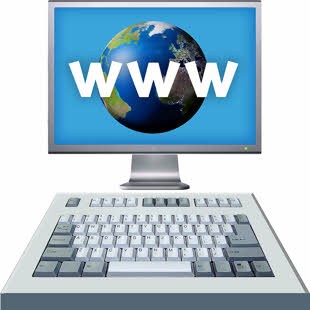 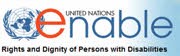 The Articles of the Convention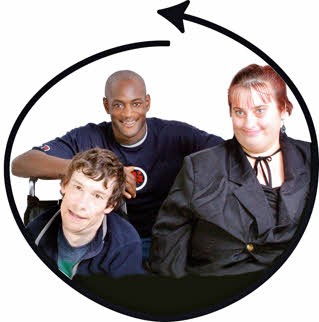 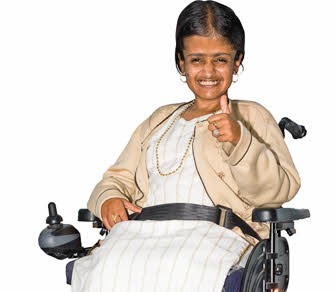 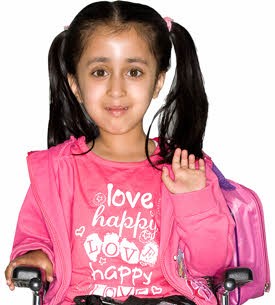 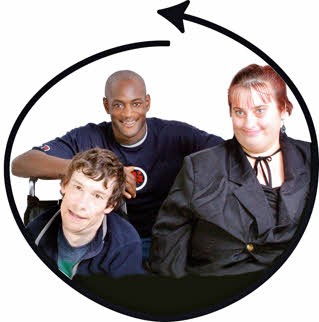 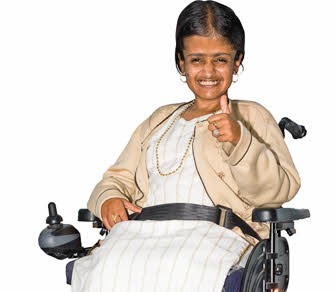 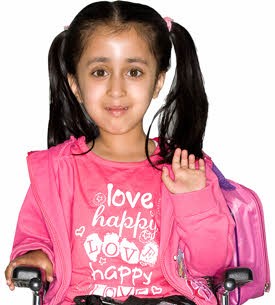 21Article 8.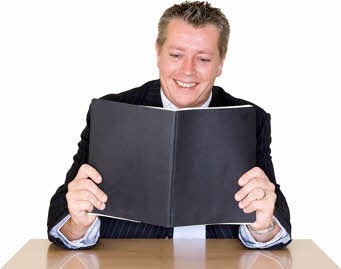 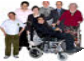 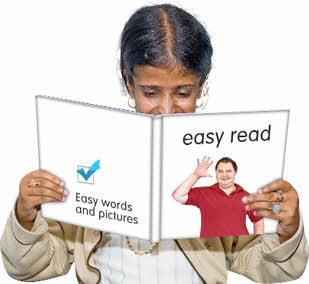 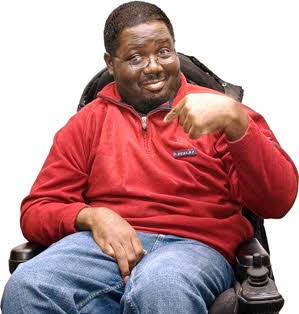 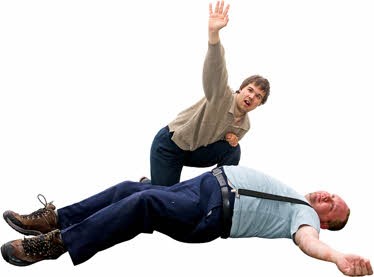 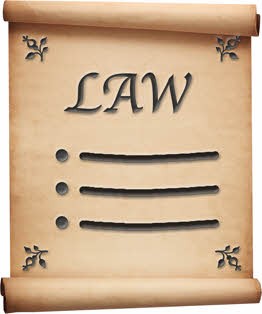 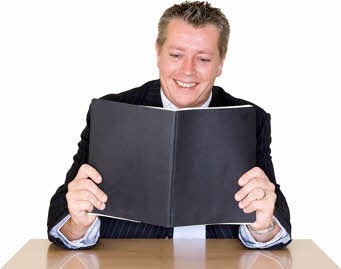 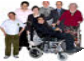 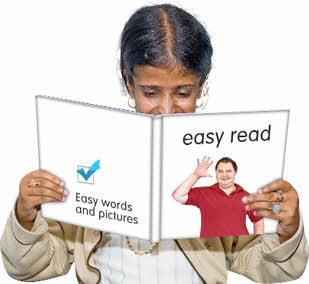 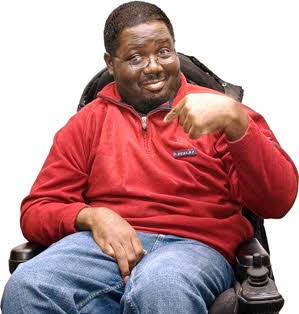 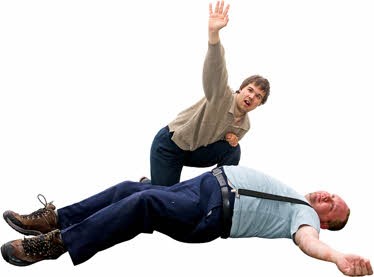 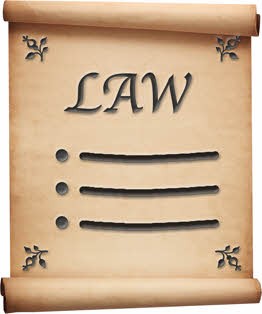 Making everyone aware that disabled people have the same rights as everyone else and showing them what disabled people can do.Article 9.Accessibility. Making sure disabled people have better access to things in all areas of life.Article 10.Right to life.Article 11.Emergencies. Making sure that disabled people are properly protected when there are risky situations for everyone, for example when floods happen.Article 12.Being treated equally by the law.22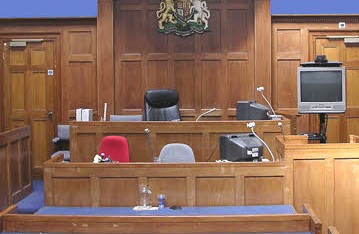 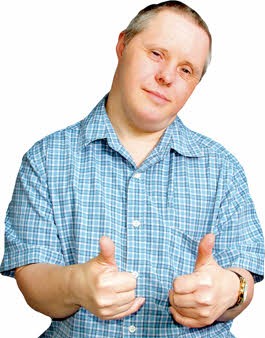 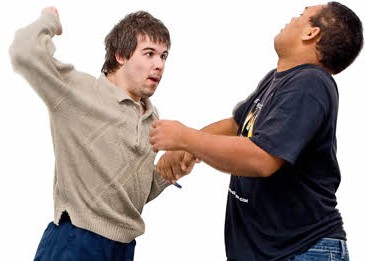 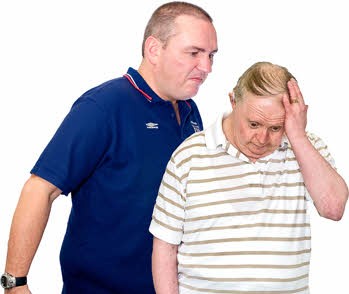 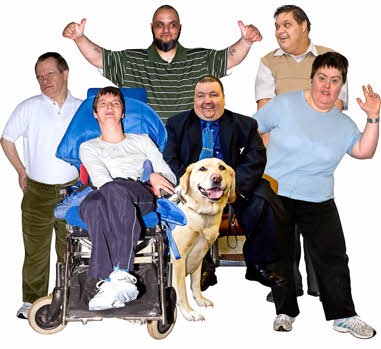 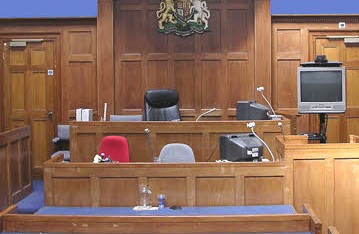 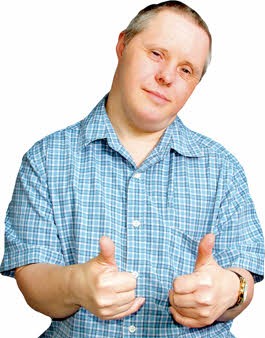 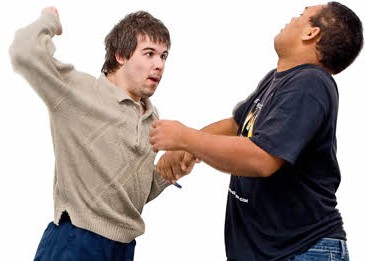 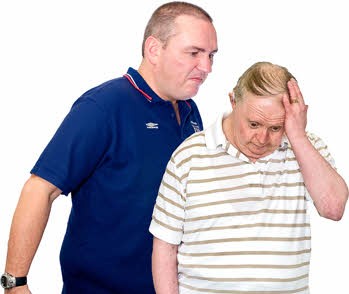 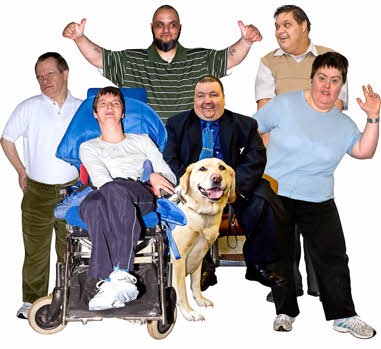 Article 13.Getting justice.Article 14.Disabled people should be free and safe, the same as everyone else.Disabled people should not be locked up just because they are disabled but only if the law says so for other reasons.Article 15.Not being tortured or treated cruelly.Article 16.Not being used or abused.Article 17.Treating disabled people as people first. Disabled people should be treated like anyone else, with the same respect and rights as others.23Article 18.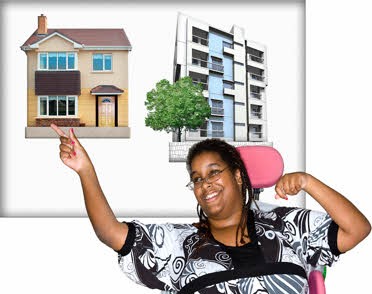 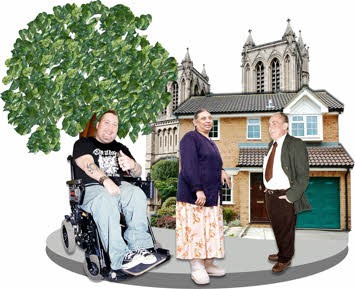 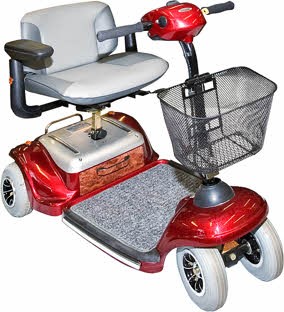 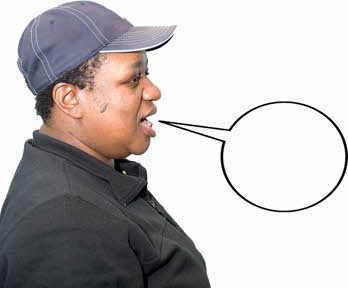 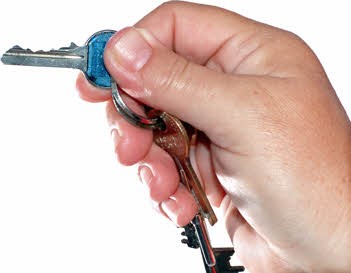 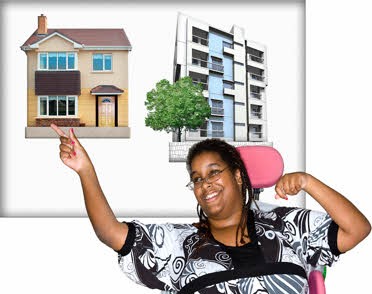 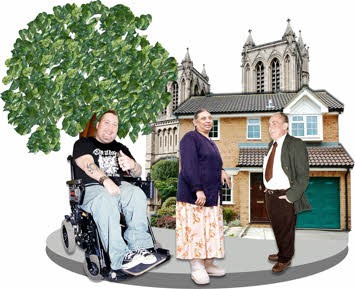 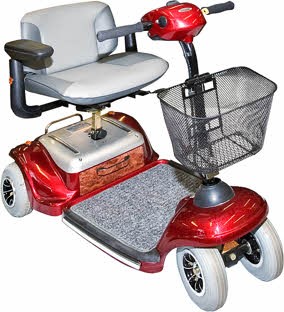 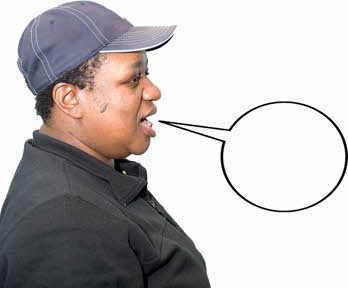 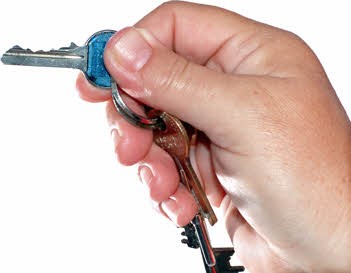 Moving around. Being able to move between countries and live where you want without discrimination.Article 19.Independent living and being part of the community. Disabled people have the same right as everyone else to live where and with who they want.Article 20.Getting about.Article 21.Saying what you want and access to information.Article 22.Right to privacy.24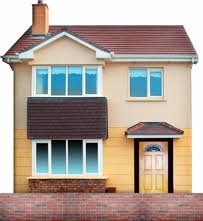 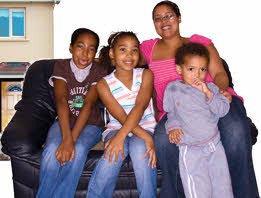 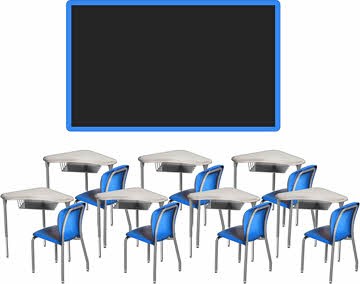 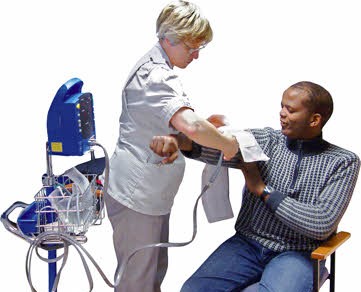 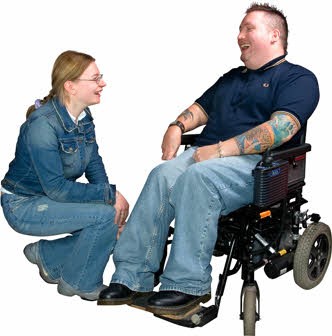 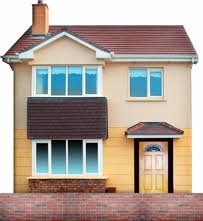 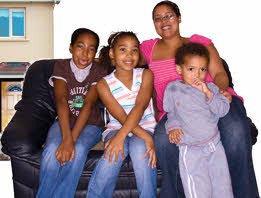 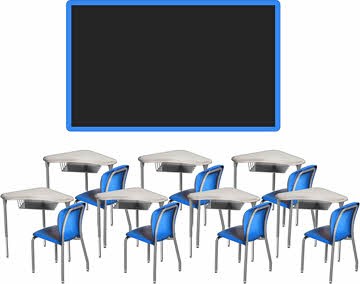 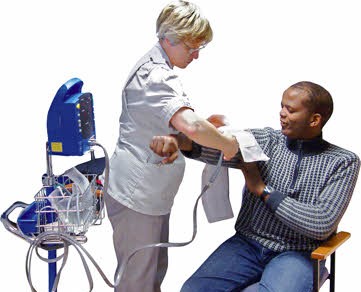 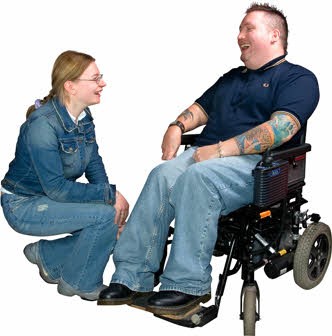 Article 23.Respect for the home and the family. Making sure that disabled people have equal rights to marriage, a family and personal relationships.Article 24.Right to education.Article 25.Health. Making sure disabled people have the right to the best possible health and access to health services including family planning.Article 26.Services to help you be independent.Making sure disabled people can lead an independent and healthy a life as possible and providing support in health, work, education and social services to help that happen.25Article 27.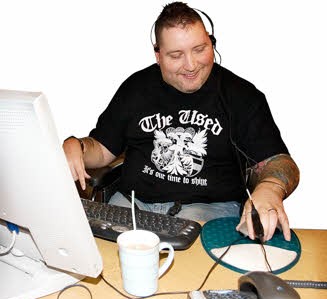 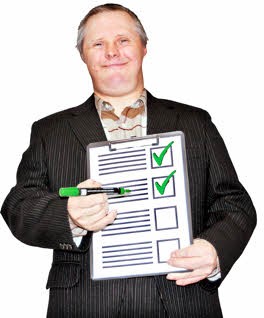 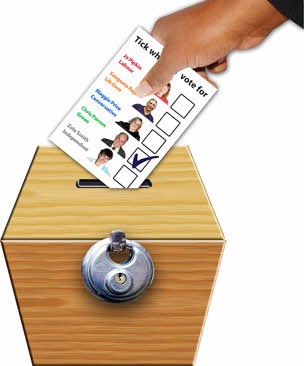 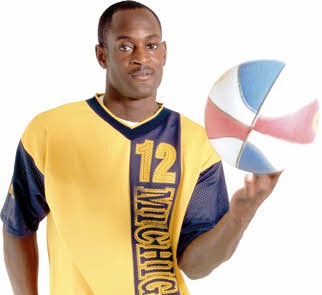 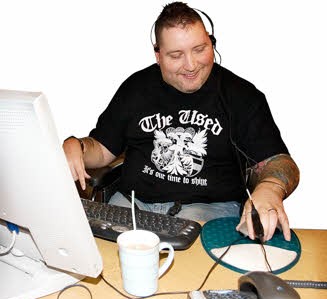 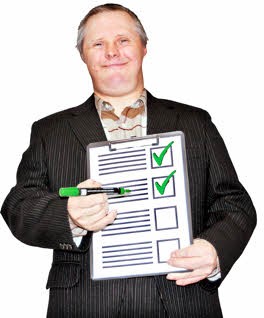 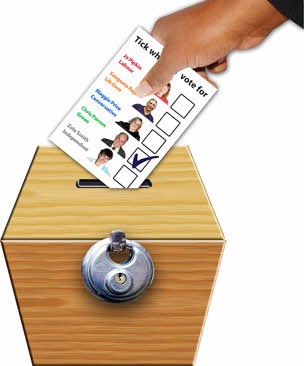 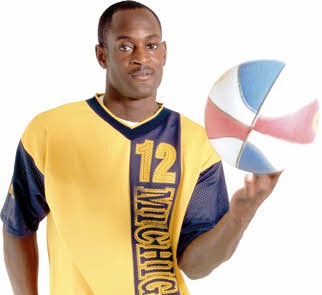 Having the same chances and rights at work as other people.Article 28.Standards of living. Disabled people should be able to get help to improve their standard of living the same as everyone else.Article 29.Being involved in politics.Article 30.Right to take part in sports and leisure.26Credits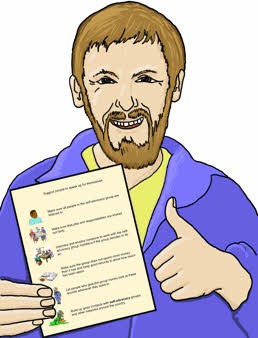 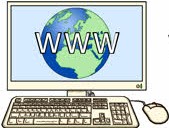 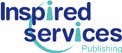 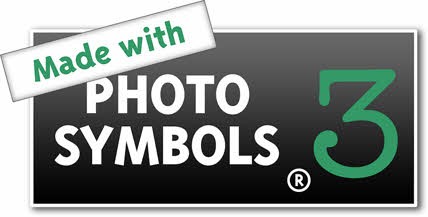 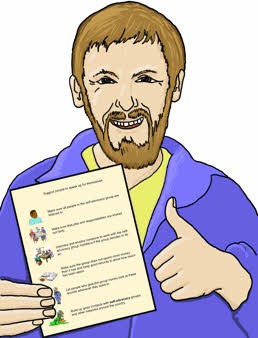 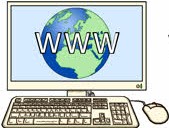 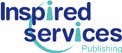 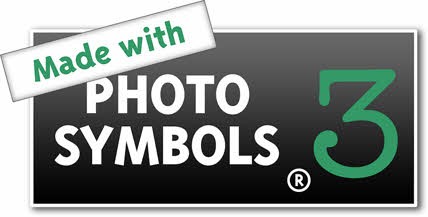 27Find	out	more	about	us	and	your rights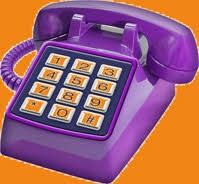 from our website www.equalityhumanrights.com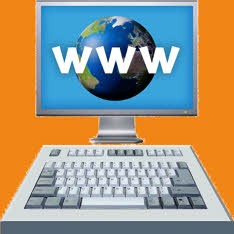 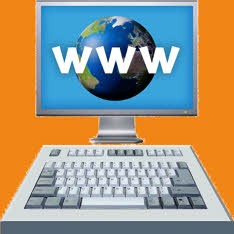 Telephone 1 of our helplines.They are open Monday to Friday 8am to 6pm.England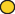 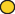 •	08456 046 610•	Textphone 08456 046 620•	Fax 08456 046 630Wales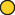 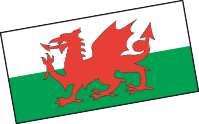 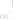 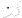 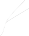 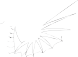 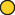 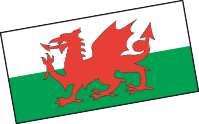 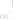 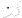 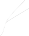 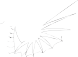 •	08456 048 810•	Textphone 08456 048 820•	Fax 08456 048 830Scotland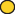 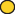 •	08456 045 510•	Textphone 08456 045 520•	Fax 08456 045 530© Equality and Human Rights CommissionPublished July 2010ISBN 978 1 84206 280 7